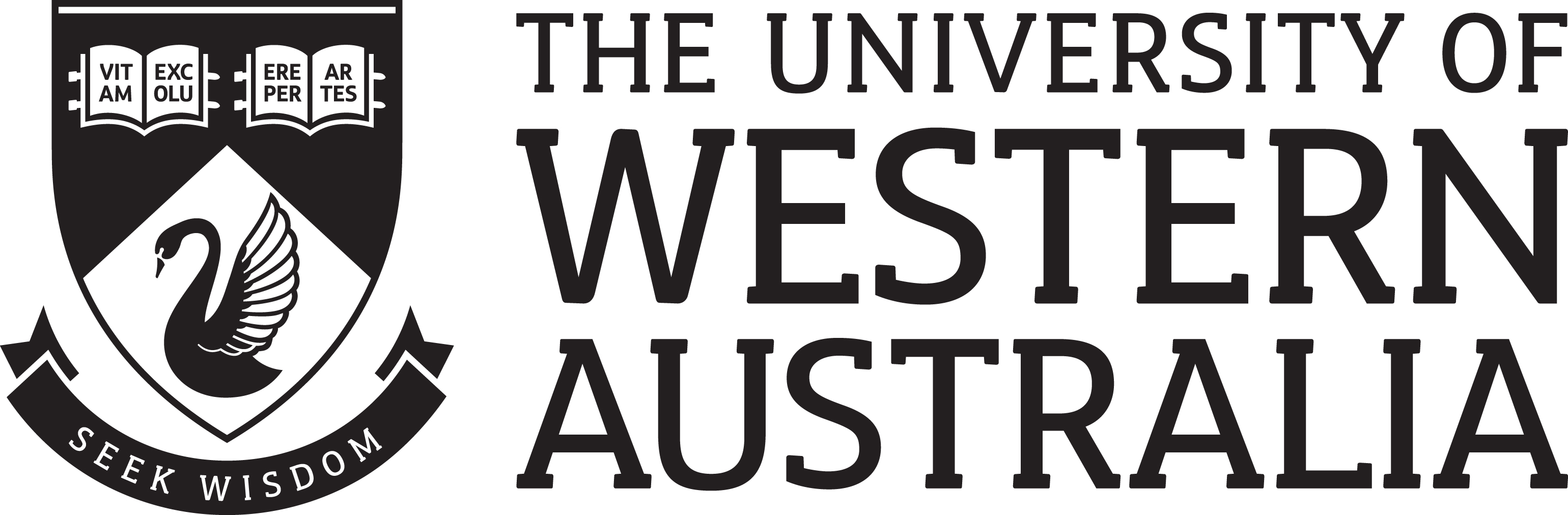 	Position Title:	Research Associate/Research Fellow	Position Classification:	Level A / Level B	Position Number:	316686, 316687	Faculty/Office:	UWA Business School	School/Division:	Business School	Centre/Section:	Centre for Transformative Work Design	Supervisor Title: 	Professor	Supervisor Position Number:	314911About the University	Over 100 years ago, The University of Western Australia was founded with the aim of advancing the welfare and prosperity of its community.UWA has risen to changing social and economic challenges, while achieving international standards, educating world-class graduates, producing ground breaking research and engaging in our community.Delivering practical benefits to the community has always been at our core.  We do this through the creation and sharing of knowledge, to foster a deeper understanding of our subject, ourselves and the world around us.  That’s because we believe that understanding is the key to a better future.  Through understanding comes progress and through progress we can help create a better future for all.UWA is already ranked in the top 1% of the world’s universities, but our goal is to be recognised as on the world’s top 50, for education as well as research.The University of Western Australia has an international reputation for excellence and enterprise and has been rated as one of the best comprehensive universities in Australia. It is one of the country’s leading research institutions as demonstrated by our Nobel Laureate and is the only WA member of the prestigious “Group of Eight” research universities.The University is undergoing a period of transformational change to gain greater efficiencies, improve value, services and satisfaction.  In this period of change the University remains focussed on being a world leader.  The attraction and retention of the world’s best employees is critical to achieving the University’s strategic aim of being in the top 50 universities by 2050. Vision and ValuesThe University of Western Australia vision is achieving international excellence.Its core values underpinning our activities are a commitment to:A high performance culture designed to achieve international excellenceAcademic freedom to encourage staff and students to engage in the open exchange of ideas and thoughtContinuous improvement through self-examination and external reviewFostering the values of openness, honesty, tolerance, fairness, trust and responsibility in social, moral and academic mattersTransparency in decision making and accountabilityEquity and merit as the fundamental principles for the achievement of the full potential of all staff and studentsAll staff are expected to comply with the Code of Ethics and the University’s Code of Conduct and demonstrate a commitment to its Equity and Diversity and Safety principles and the General Capabilities of personal effectiveness, working collaboratively and demonstrating a focus on results. Details of the University policies on these can be accessed at http://www.hr.uwa.edu.au/publications/code_of_ethics, http://www.equity.uwa.edu.au and http://www.safety.uwa.edu.au/policies. Role StatementThis is a post-doctoral position (research only) on the topic of population ageing as part of the multidisciplinary ARC Centre of Excellence in Population Ageing Research (CEPAR)Key responsibilitiesProvide input into the planning and design of the Organisations and the Mature Workforce research program within CEPARConduct literature reviews and develop theoretical propositionsDesign materials (e.g., interview schedules, surveys, experiments) for research studiesUndertake research activities (e.g. interviewing, survey administration) to collect dataDesign and support the implementation of evidence-based interventionsLiaise with industry partnersAnalyse results using appropriate data analytic techniquesLead and contribute to reports to industry or other partnersLead and contribute to international quality academic papersSupport knowledge exchange and ‘impact’ activities, such as presenting findings to industry and/ or developing practitioner-oriented guidanceOther duties as directedSpecific work capabilities (selection criteria)Relevant PhD qualification in organisational psychology or closely related disciplineExperience conducting applied organisational and field-based researchHighly developed written and verbal communication skillsKnowledge of topics relevant to the research (e.g., topics such as ageing in the work place, job and work design, age-based stereotypes)Experience conducting multivariate statistical analyses including structural modelling and multilevel analysis, or in-depth experience conducting qualitative analysisAbility to build relationships with diverse stakeholders including industry partners and to work in a research teamDemonstrated ability to contribute to and lead scholarly papers in the field of organisational psychology/ behaviourWillingness and ability to supervise honours and masters students in organisational psychology and/or organizational behaviourSpecial Requirements (selection criteria)Willingness to travel regularly interstate, such as to Sydney.Workplace health and safetyAll supervising staff are required to undertake effective measures to ensure compliance with the Occupational Safety and Health Act 1984 and related University requirements (including Safety, Health and Wellbeing Objectives and Targets). All staff must comply with requirements of the Occupational Safety and Health Act and all reasonable directives given in relation to health and safety at work, to ensure compliance with University and Legislative health and safety requirements. Details of the safety obligations can be accessed at http://www.safety.uwa.edu.au Equity and DiversityAll staff members are required to comply with the University’s Code of Ethics and Code of Conduct  and Equity and Diversity principles  Details of the University policies on these can be accessed at http://www.hr.uwa.edu.au/publications/code_of_ethics, http://www.equity.uwa.edu.au